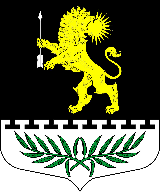 Ленинградская областьЛужский муниципальный районСовет депутатов Серебрянского сельского поселенияРЕШЕНИЕот ___ ____ 2022 года                                              №___О порядке принятия решения о применении к лицу, замещающему муниципальные должности, мер ответственностиВ соответствии с Федеральным законом от 25 декабря 2008 года №273-ФЗ «О противодействии коррупции», Федеральным законом от 6 октября 2003 года №131-ФЗ «Об общих принципах организации местного самоуправления в Российской Федерации», областным законом от 20 января 2020 года №7-оз «Об отдельных вопросах реализации законодательства в сфере противодействия коррупции гражданами, претендующими на замещение должности главы местной администрации по контракту, муниципальной должности, а также лицами, замещающими указанные должности», Уставом Серебрянского сельского поселения. Совет депутатов Серебрянского сельского поселения Р Е Ш И Л:1. Утвердить порядок принятия решения о применении к лицу, замещающему муниципальные должности, мер ответственности согласно приложению к настоящему решению.2. Настоящее Решение подлежит официальному опубликованию в печатном издании, размещению на официальном сайте Серебрянского сельского поселения и вступает в силу после его официального опубликования.Глава Серебрянского сельского поселения,исполняющий полномочия председателясовета  депутатов                                                                                                       А.В. АлександроваПриложениек Решению совета депутатовСеребрянского сельского поселения№___ от «__» ______ 2022гПОРЯДОКпринятия решения о применении к лицу, замещающему муниципальные должности, мер ответственности1. Настоящим Порядком принятия решения о применении к лицам, замещающим муниципальные должности (далее – лицо) в совете депутатов муниципального образования Серебрянское сельское поселение Лужского муниципального района Ленинградской области (далее по тексту – совет депутатов), мер ответственности определяется порядок принятия решения о применении к лицу, представившему недостоверные или неполные сведения о своих доходах, расходах, об имуществе и обязательствах имущественного характера, если искажение этих сведений является несущественным.2. К лицу, представившему недостоверные или неполные сведения о своих доходах, расходах, об имуществе и обязательствах имущественного характера, а также сведения о доходах, расходах, если искажение этих сведений является несущественным, могут быть применены меры ответственности, указанные в части 73-1 статьи 40 Федерального закона от 6 октября 2003 года №131-ФЗ «Об общих принципах организации местного самоуправления в Российской Федерации» (далее – меры ответственности).3. Решение совета депутатов о применении меры ответственности к лицу принимается не позднее чем через 30 дней со дня возникновения основания для применения меры ответственности, а если это основание возникло в период между заседаниями совета депутатов – не позднее чем через три месяца со дня появления такого основания.Днем возникновения основания для применения мер юридической ответственности является день поступления в совет депутатов заявления Губернатора Ленинградской области о применении меры ответственности к лицу.5. При рассмотрении вопроса о применении меры ответственности к лицу, в отношении которого поступило заявление Губернатора Ленинградской области, предоставляется слово для выступления. 6. Решение совета депутатов о применении меры ответственности к лицу считается принятым, если за него проголосовало не менее двух третей от присутствующих на заседании депутатов в порядке, установленном Регламентом совета депутатов, и подписывается главой муниципального образования Серебрянское сельское поселение. Депутат, в отношении которого рассматривается вопрос о применении меры ответственности, заявляет до начала голосования о самоотводе. Самоотвод удовлетворяется без голосования.7. В случае принятия решения о применении меры ответственности к главе муниципального образования Серебрянское сельское поселение данное решение подписывается депутатом, председательствующим на заседании совета депутатов.8. Решение о применении меры ответственности оформляется решением совета депутатов.9. При определении меры ответственности за представление недостоверных и неполных сведений о доходах учитываются характер совершенного коррупционного правонарушения, его тяжесть, обстоятельства, при которых оно совершено, а также особенности личности правонарушителя, предшествующие результаты исполнения им своих должностных обязанностей (полномочий), соблюдения им других ограничений, запретов и обязанностей, установленных в целях противодействия коррупции.10. Копия решения о применении меры ответственности в течение 5 рабочих дней со дня его принятия вручается лицу, в отношении которого рассматривался вопрос, а также в течение 14 дней направляется в аппарат Губернатора и Правительства Ленинградской области. 11. Информация о результатах рассмотрения заявления Губернатора Ленинградской области подлежит размещению на официальном сайте Серебрянского сельского поселения.